Objectif : réviser la lecture et l’interprétation des savoir-faire exigibles au baccalauréatNe pas confondreVersion corrigée Ne pas confondreSavoir-faire :Lire et interpréterClés de lecture attendues(toujours préciser la source à l’écrit)Formulez une phrase indiquant la signification des données entourées.Une proportion en %Statut d'emploi et groupe socioprofessionnel des personnes occupant un emploi selon le sexeChamp : population en emploi de 15 ans ou plus, vivant en France métropolitaine.Source : INSEE, enquête Emploi 2012.Note : La somme des colonnes peut être différente de la somme réelle du fait des arrondis. En France, _______________________________________________ étaient salariés.Sur _____________________________________________________________________________________.Autrement dit, 88,5% _______________________________________________________________________________________________________________________________________________________________________________________________________________________________________________________________________________________________________________________________________________________________________________________________________________________________________________________________________________________________________________________________________________________________________________________________________________________________________________________________________Une évolution en % (taux de variation)Un TCAMUn coefficientmultiplicateurCroissance annuelle du PIB en volume entre 1999 et 2012 (en %)Source : Perspectives économiques de l'OCDE, n°90, 2011Taux de variation : En 2011, le PIB mondial ______________________________________________. Au Japon, le PIB ____________________________________TCAM (pour le monde): __________________________________________________________________________________Coefficient multiplicateur : la croissance annuelle moyenne des Etats-Unis entre 1999 et 2008 est ________________________ de celle du Japon sur la même période.Un indice base 100Un coefficient multiplicateurEvolution de l'emploi non qualifié en France : 1984-2004 (Indice base 100 en 1984)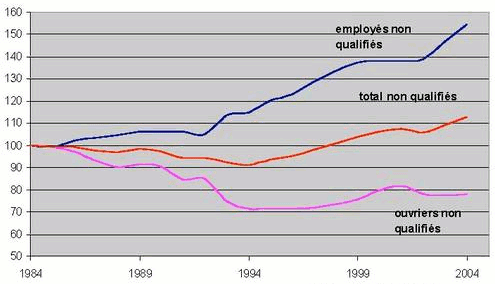 Source : Enquête emploi, INSEE, in « La dévalorisation des services relationnels dans les pratiques et les conventions dominantes », L'Homme et la société, n°163-164, 2007.En 2004, l’indice de l’emploi total non qualifié _________________________________________________________________________________________________________________________________________________________Entre 1984 et 1994, l’emploi total non qualifié __________________________________Entre 1992 et 2004, l’indice des employés non qualifiés ________________________________, passant de 105 à 155.Une contribution en points de %Contributions à la croissance du PIB en volume en France, de 1960 à 2011(en points de PIB, aux prix de l'année précédente).(p) : données provisoiresSource : INSEE, 2012.1. FBCF (Formation Brute de Capital Fixe) est l’acquisition de capital fixe neuf par les agents économiques. Elle est assimilable à l’investissement.2. Il s’agit du taux de croissance du PIB en volume en pourcentage.Clé de lecture : En 1960, le PIB _____________________________ par rapport à l’année précédente. Sur ces 8,3% d’augmentation, __________________________________________________________________________________________________Un décileUne médianeUn écart interquantileUn rapport interquantileDistribution du revenu salarial(1) par sexe sur l'ensemble des salariés (Source : Insee, DADS).(1) Le revenu salarial correspond à la somme de tous les salaires perçus par un individu au cours d’une année donnée. Champ : tous les revenus salariaux, y compris temps partiel, contrats à durée déterminée et contrats de travail temporaire. Décile : En 2007, _______________________________________________________________________________________________________________Médiane : ____________________________________________________________________________________________________________________Ecart interdécile D9 – D1 (à calculer) : __________________________________________________________________________________________________Rapport interdécile D9/D1 : _______________________________________Un écart-typeExemple fictif : salaires mensuels en € dans une entreprise comprenant 9 salariésSource : manuel Magnard 2015, p 377 L'écart-type sert à mesurer la dispersion, ou l'étalement, d'un ensemble de valeurs autour de leur moyenne. Plus l'écart-type est faible, plus la population est homogène.Les 2 entreprises ont le même salaire médian mais l’écart-type est très différent car la dispersion des salaires n’est pas la même.Ici, dans l’entreprise B, l’écart entre les bas et hauts salaires est très important.Une élasticitéElasticité prix de la demande (ou de l’offre)Elle mesure l’effet d’une variation du prix d’un bien sur la demande (ou l’offre) de ce bien.Exemple fictif : élasticité prix de la demande de tabac = -2 : ________________________________________________________________________________________________________________________Elasticité revenu de la demandeElle mesure l’effet d’une variation du revenu sur la demande d’un bien.Exemple fictif : e= 2 : ________________________________________________________________________________Autre exploitation possible : Les effets des variations des cours du change sur la valeur des échanges commerciaux dépendent de l’élasticité (sensibilité) des exportations et des importations par rapport au cours du change : si les exportations sont très sensibles au cours du change, une dépréciation de la monnaie peut les encourager fortement.Une propension moyenne et marginale à consommer et à épargnerPropension moyenne à consommer (ou à épargner)C’est le rapport entre la consommation et le revenu.Exemple fictif : si un ménage consomme 1000€ de son revenu dispo qui est de 1500€ : sa propension moyenne à consommer est de 0,66 : ________________________________________________________Propension marginale à consommer (ou à épargner)C’est la part de l’augmentation de revenu qui est consommée.Exemple fictif : si le revenu d’un ménage augmente de 41€ et que sa consommation augmente de 33€, alors sa propension marginale à consommer est de 0,80 : _________________________________________________________________________________________________________________________Une courbe de LorenzConcentration du revenu disponible et du patrimoine financier des ménages en FranceChamp : ménages dont la personne de référence n'est pas étudiante et dont le revenu déclaré est positif ou nul.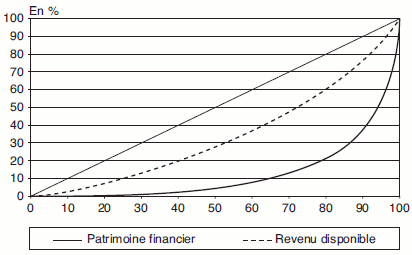 Les données sont des pourcentages cumulés. L'axe des abscisses correspond aux ménages et l'axe des ordonnées aux parts de revenu ou de patrimoine.Sources : « La prise en compte des revenus du patrimoine dans la mesure des inégalités », BACLET Alexandre et RAYNAUD Emilie, Economie et statistique, 2008Les 10% des ménages les plus modestes  _______________________________________________________________________________________________________________________________40% _______________________________________________________________________________________Les inégalités de patrimoine sont _________________ que les inégalités de revenu disponible car la concentration du ____________________ est la plus forte et la courbe de Lorenz la plus éloignée de _____________________________.Une table de mobilitéTable de recrutementChamp : hommes actifs âgés de 40 à 59 ans en 2003	Source : Enquête FQP, INSEE, 2003Clé de lecture : ___________________________________________________________________Table de destinéeChamp : hommes actifs âgés de 40 à 59 ans en 2003			Source : Enquête FQP, INSEE, 2003Clé de lecture : ______________________________________________Une corrélationNombre de prix Nobel pour 10 millions d’habitants et consommation annuelle moyenne de chocolat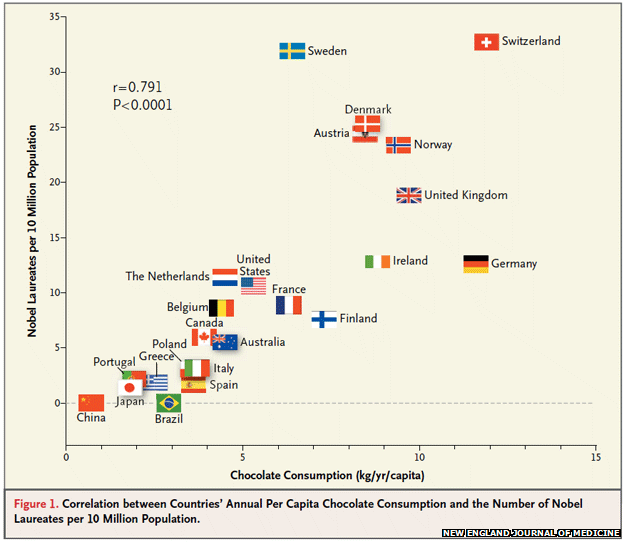 Corrélation positive entre la consommation annuelle moyenne de chocolat et le nombre de prix Nobel : les Suisses consomment le plus de chocolat et produisent le plus de prix Nobel, à l’inverse de la Chine.Mais pas de relation de causalité !Ecarts en points et augmentation en %Taux de chômageSource : Eurostat En mars 2015, _____________________________________________________________ Le taux de chômage en Allemagne a ________________________________________ entre juillet 2009 et mars 2015.A noter : On parle de « point » quand on décrit l’évolution d’une partie d’un tout. Savoir-faire : Lire et interpréterClés de lecture attendues(toujours préciser la source à l’écrit)Un effectif Une proportion en %Un écart en points de %Statut d'emploi et groupe socioprofessionnel des personnes occupant un emploi selon le sexeChamp : population en emploi de 15 ans ou plus, vivant en France métropolitaine.Source : INSEE, enquête Emploi 2012.Note : La somme des colonnes peut être différente de la somme réelle du fait des arrondis.En France, 22 799 000 personnes en emploi de 15 ans ou plus étaient salariées.Sur 100 personnes en emploi de 15 ans ou plus 88,5 en moyenne étaient salariées. Autrement dit, 88,5% des personnes en emploi de 15 ans ou plus étaient salariées.13,6% des femmes ayant un emploi de 15 ans ou plus étaient cadres. Autrement dit, sur 100 femmes ayant un emploi de 15 ans ou plus en moyenne 13,6 étaient cadres, une proportion inférieure de 11,6 points de % à celle des femmes professions intermédiaires.Sur 100 personnes des 15 ans ou plus ayant un emploi, en moyenne 47,7 étaient des femmes.49,7% des salariés étaient des femmes.Une évolution en % (taux de variation)Un TCAMUn coefficient multiplicateurCroissance annuelle du PIB en volume entre 1999 et 2012 (en %)Source : Perspectives économiques de l'OCDE, n°90, 2011Taux de variation : En 2011, le PIB mondial a augmenté de 3,8% en volume par rapport à l’année 2010. Au Japon, le PIB a diminué en volume  de 0,3%.TCAM : En moyenne chaque année entre 1999 et 2008, le PIB mondial a augmenté de 3,8% en volume.Coefficient multiplicateur : la croissance annuelle moyenne en volume des Etats-Unis entre 1999 et 2008 est le double de celle du Japon sur la même période.Un indice base 100Un coefficient multiplicateurEvolution de l'emploi non qualifié en France : 1984-2004 (Indice base 100 en 1984)Source : Enquête emploi, INSEE, in « La dévalorisation des services relationnels dans les pratiques et les conventions dominantes », L'Homme et la société, n°163-164, 2007.L’indice de l’emploi total non qualifié était de 112 en 2004, base 100 en 1984. L’emploi total non qualifié a donc augmenté de 12% entre 1984 et 2004, il a été multiplié par 1,12.Entre 1984 et 1994, l’emploi total non qualifié a diminué de 10%.Entre 1992 et 2004, l’indice des employés non qualifiés a augmenté de 50 points d’indice, passant de 105 à 155.Une contribution en points de %Contributions à la croissance du PIB en volume en France, de 1960 à 2011(en points de PIB, aux prix de l'année précédente).(p) : données provisoiresSource : INSEE, 2012.1. FBCF (Formation Brute de Capital Fixe) est l’acquisition de capital fixe neuf par les agents économiques. Elle est assimilable à l’investissement.2. Il s’agit du taux de croissance du PIB en volume en pourcentage.Clé de lecture : En 1960, le PIB a augmenté de 8,3% en volume. Sur ces 8,3% d’augmentation, 3,4 points de % s’expliquent par l’augmentation de la consommation finale.Un décileUne médianeUn écart interquantileUn rapport interquantileDistribution du revenu salarial(1) par sexe sur l'ensemble des salariés (Source : Insee, DADS).(1) Le revenu salarial correspond à la somme de tous les salaires perçus par un individu au cours d’une année donnée. Champ : tous les revenus salariaux, y compris temps partiel, contrats à durée déterminée et contrats de travail temporaire. Décile : En 2007, les 10% des hommes les moins rémunérés avaient un revenu salarial inférieur à 2872 €.Médiane : Les 50% des hommes les moins rémunérés percevaient moins de 17 748€ et les 50% les mieux rémunérés percevaient plus.Ecart interdécile D9 – D1 : le revenu salarial minimum des 10% des femmes ayant le revenu salarial le plus élevé était supérieur de 26 466€ au revenu salarial maximum des 10% des femmes ayant le revenu salarial le moins élevé.Rapport interdécile D9/D1 : les 10% des femmes les mieux rémunérées avaient un revenu salarial au moins 16 fois supérieur à celui des 10% des femmes les moins bien rémunérées.Un écart-typeExemple fictif : salaires mensuels en € dans une entreprise comprenant 9 salariésSource : manuel Magnard 2015, p 377 L'écart-type sert à mesurer la dispersion, ou l'étalement, d'un ensemble de valeurs autour de leur moyenne. Plus l'écart-type est faible, plus la population est homogène.Les 2 entreprises ont le même salaire médian mais l’écart-type est très différent car la dispersion des salaires n’est pas la même.Ici, dans l’entreprise B, l’écart entre les bas et hauts salaires est très important.Une élasticitéElasticité prix de la demande (ou de l’offre)Elle mesure l’effet d’une variation du prix d’un bien sur la demande (ou l’offre) de ce bien.Exemple fictif : élasticité prix de la demande de tabac = -2 : une augmentation du prix du tabac de 1% entraîne une baisse de la demande de 2%Elasticité revenu de la demandeElle mesure l’effet d’une variation du revenu sur la demande d’un bien.Exemple fictif : e= 2 : une augmentation du revenu de 1% entraîne une hausse de la demande de bien de 2%.Autre exploitation possible : Les effets des variations des cours du change sur la valeur des échanges commerciaux dépendent de l’élasticité (sensibilité) des exportations et des importations par rapport au cours du change : si les exportations sont très sensibles au cours du change, une dépréciation de la monnaie peut les encourager fortement.Une propension moyenne et marginale à consommer et à épargnerPropension moyenne à consommer (ou à épargner)C’est le rapport entre la consommation et le revenu.Exemple fictif : si un ménage consomme 1000€ de son revenu dispo qui est de 1500€ : sa propension moyenne à consommer est de 0,66 : il consomme 66% de son revenu.Propension marginale à consommer (ou à épargner)C’est la part de l’augmentation de revenu qui est consommée.Exemple fictif : si le revenu d’un ménage augmente de 41€ et que sa consommation augmente de 33€, alors sa propension marginale à consommer est de 0,80 : ce ménage consacre 80% de l’augmentation de son revenu à la consommation.Une courbe de LorenzConcentration du revenu disponible et du patrimoine financier des ménages en FranceChamp : ménages dont la personne de référence n'est pas étudiante et dont le revenu déclaré est positif ou nul.Les données sont des pourcentages cumulés. L'axe des abscisses correspond aux ménages et l'axe des ordonnées aux parts de revenu ou de patrimoine.Sources : « La prise en compte des revenus du patrimoine dans la mesure des inégalités », BACLET Alexandre et RAYNAUD Emilie, Economie et statistique, 200810% des ménages les plus modestes se partagent 4% du revenu disponible total, autrement dit 90% des ménages les plus riches se partagent 96% du revenu disponible total.40% des ménages les plus modestes se partagent 3% du patrimoine financier total.Les inégalités de patrimoine sont plus fortes que les inégalités de revenu disponible car la concentration du patrimoine est la plus forte et la courbe de Lorenz la plus éloignée de la droite d’équirépartition.Une table de mobilitéVoir TD Table de recrutementChamp : hommes actifs âgés de 40 à 59 ans en 2003			Source : Enquête FQP, INSEE, 2003Clé de lecture : 18% des ouvriers sont fils d’agriculteurs.Table de destinéeChamp : hommes actifs âgés de 40 à 59 ans en 2003			Source : Enquête FQP, INSEE, 2003Clé de lecture : 37% des fils d’agriculteurs sont ouvriers.Une corrélationNombre de prix Nobel pour 10 millions d’habitants et consommation annuelle moyenne de chocolatCorrélation positive entre la consommation annuelle moyenne de chocolat et le nombre de prix Nobel : les Suisses consomment le plus de chocolat et produisent le plus de prix Nobel, à l’inverse de la Chine.Mais pas de relation de causalité !Ecarts en points et augmentation en %Taux de chômage En mars 2015, 4,7% des actifs allemands étaient au chômage. Le taux de chômage en Allemagne a diminué de 3,2 points de % entre juillet 2009 et mars 2015.A noter : On parle de « point » quand on décrit l’évolution d’une partie d’un tout. 